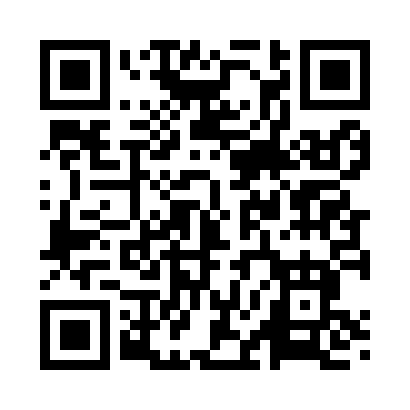 Prayer times for Legg, Montana, USAMon 1 Jul 2024 - Wed 31 Jul 2024High Latitude Method: Angle Based RulePrayer Calculation Method: Islamic Society of North AmericaAsar Calculation Method: ShafiPrayer times provided by https://www.salahtimes.comDateDayFajrSunriseDhuhrAsrMaghribIsha1Mon3:175:181:165:309:1311:142Tue3:175:191:165:309:1211:143Wed3:185:201:165:309:1211:144Thu3:185:201:165:309:1211:145Fri3:195:211:165:309:1111:146Sat3:195:221:175:309:1111:147Sun3:205:231:175:309:1011:138Mon3:205:241:175:309:1011:139Tue3:215:241:175:309:0911:1310Wed3:215:251:175:299:0811:1311Thu3:225:261:175:299:0811:1212Fri3:235:271:175:299:0711:1013Sat3:255:281:175:299:0611:0914Sun3:275:291:185:299:0611:0715Mon3:295:301:185:299:0511:0616Tue3:305:311:185:289:0411:0417Wed3:325:321:185:289:0311:0218Thu3:345:331:185:289:0211:0119Fri3:365:341:185:289:0110:5920Sat3:385:361:185:279:0010:5721Sun3:405:371:185:278:5910:5522Mon3:425:381:185:278:5810:5323Tue3:445:391:185:268:5710:5124Wed3:465:401:185:268:5610:4925Thu3:485:411:185:258:5410:4726Fri3:505:431:185:258:5310:4527Sat3:525:441:185:258:5210:4328Sun3:545:451:185:248:5110:4129Mon3:565:461:185:248:4910:3930Tue3:585:481:185:238:4810:3731Wed4:005:491:185:228:4710:35